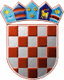 REPUBLIKA HRVATSKAOPĆINSKO IZBORNO POVJERENSTVOOPĆINE VUKAKLASA: 013-03/17-01/07 URBROJ: 2158/06-01-17-2Vuka, 26. svibnja 2017.        Na osnovi članaka 101. i 102. stavka 1. Zakona o lokalnim izborima ("Narodne novine", broj 144/12 i 121/16, u daljnjem tekstu: Zakon) nakon provedenog prvog kruga glasnovanja u izboru za općinskog načelnika Općine Vuka 21. svibnja 2017., Općinsko izborno povjerenstvo Općine Vuka dana 26. svibnja 2017. godine objavljujeKONAČNE REZULTATE IZBORA ZA OPĆINSKOG NAČELNIKA OPĆINE VUKAZamjenik kandidata: ILIJA BRNJAKHRVATSKA DEMOKRATSKA ZAJEDNICA - HDZZamjenik kandidata: MARIJAN PIKECHRVATSKA SELJAČKA STRANKA - HSSHRVATSKA NARODNA STRANKA - LIBERALNI DEMOKRATI - HNSHRVATSKA STRANKA UMIROVLJENIKA - HSUza općinskog načelnika Općine Vuka izabran jeDAMIR MARIČIĆ, dipl. oec.a za zamjenika općinskog načelnika izabran jeILIJA BRNJAKPREDSJEDNIKOPĆINSKOG IZBORNOG POVJERENSTVAOPĆINE VUKAŽELJKO JAKŠIĆ______________________________I.Od ukupno 975 birača upisanih u popis birača, glasovalo je 573 birača, odnosno 58,77%, od čega je prema glasačkim listićima glasovalo 573 birača, odnosno 58,77%. Važećih listića bilo je 552, odnosno 96,34%. Nevažećih je bilo 21 listića, odnosno 3,66%.Od ukupno 975 birača upisanih u popis birača, glasovalo je 573 birača, odnosno 58,77%, od čega je prema glasačkim listićima glasovalo 573 birača, odnosno 58,77%. Važećih listića bilo je 552, odnosno 96,34%. Nevažećih je bilo 21 listića, odnosno 3,66%.II.Kandidatkinje/kandidati dobili su sljedeći broj glasova:1.Kandidat: DAMIR MARIČIĆ, dipl. oec.386glasova67,36%2.Kandidat: DANIJEL ĐAKALOVIĆ166glasova28,97%III.Na osnovi članka 97. stavka 1. Zakona,